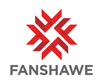 Assistant Manager, Pension and Benefits (BCD 201900056)Benefits and CompensationLocation:  LondonEmployment Group:  Admin Type of Position:  Full-timeClosing Date:  Open Until FilledNote:  This is a full-time Administrative position (37.5 hours per week).A leader in post-secondary education, Fanshawe College is a comprehensive college that provides flexible learning arrangements and experiential education and opportunities developed in response to labour market needs.  Focused on strategic growth and expansion, and providing a premier learning experience for students, the college is currently seeking a Manager, Pension and Benefits. One of Ontario's largest colleges - with campuses in London, Simcoe, St. Thomas and Woodstock - Fanshawe serves close to half a million people with a promise to educate, engage, empower and excite.We offer more than 200 degree, diploma, certificate and apprenticeship programs to 43,000 students each year, helping people unlock their potential and achieve success in a variety of disciplines including applied arts, business, health care, human services, hospitality and technology.Fanshawe also plays an important role in providing re-skilling and skill upgrading opportunities for mature learners through the design and delivery of custom training for federally and provincially sponsored trainees, community organizations, sectoral training councils and private sector employers in the business, health, industrial and services sectors.THE POSITIONReporting to the Manager, Benefits and Compensation, this position will provide leadership and expertise in the administration of the College's pension and benefits programs. The incumbent provides analytical and technical expertise to administrators, managers, supervisors and employees. The Assistant Manager maintains and analyzes records and is responsible for compliance of all plans. The incumbent oversees delivery and administration of programs to maintain quality service while completing general HR related projects as assigned, including assisting in other areas of Human Resources as required.QUALIFICATIONSPost-secondary 4 year degree in Business, Human Resources or related disciplineCEBS certification an assetMinimum 5 years relevant and recent benefits and DB pension experience in a unionized, multi-employment group settingExperience working with collective agreements and legislation including the Human Rights Code and Employment Standards ActPrevious experience supervising others requiredExpert skills in Excel spreadsheets, databasesProven track record of professionalism and the ability to build and maintain solid working relationshipsAbility to handle large volumes of work with superior time management, organizational skills and attention to detailSuperior verbal and written communication skillsExperience working in a diverse environmentAnalytical and problem solving skillsComputer literacy along with the ability to analyze dataProven ability to be discreet and work with sensitive andconfidential informationWhile transcripts are not required for the interview, they are mandatory prior to any offer of employment.How to Apply:For more information and how to apply, please visit the Fanshawe College website at:  https://jobs.fanshawec.ca/applicants/jsp/shared/Welcome_css.jsp  We thank all applicants for their interest; however, only those chosen for an interview will be acknowledged.Fanshawe College is an equal opportunity employer.  We are committed to equity, value diversity, and welcome applicants from diverse backgrounds.Fanshawe College provides accommodations to job applicants with disabilities throughout the hiring process. If a job applicant requires an accommodation during the application process or through the selection process, the hiring manager and the Recruitment Coordinator leading the recruitment will work with the applicant to meet the job applicant's accommodation needs.